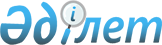 Салық салу объектісінің бірлігіне тіркелген салықтың бірыңғай мөлшерлемелерін белгілеу туралы
					
			Күшін жойған
			
			
		
					Қарағанды облысы Теміртау қалалық мәслихатының 2018 жылғы 4 қазандағы № 31/4 шешімі. Қарағанды облысының Әділет департаментінде 2018 жылғы 17 қазанда № 4978 болып тіркелді. Күші жойылды - Қарағанды облысы Теміртау қалалық мәслихатының 2020 жылғы 5 маусымдағы № 55/5 шешімімен
      Ескерту. Күші жойылды - Қарағанды облысы Теміртау қалалық мәслихатының 05.06.2020 № 55/5 шешімімен (алғашқы ресми жарияланған күнінен кейін қолданысқа енгізіледі).
      Қазақстан Республикасының 2017 жылғы 25 желтоқсандағы "Салық және бюджетке төленетін басқа да міндетті төлемдер туралы" (Салық кодексі) Кодексінің 546-бабына сәйкес, қалалық мәслихат ШЕШІМ ЕТТІ:
      1. Салық салу объектісінің бірлігіне тіркелген салықтың бірыңғай мөлшерлемелері қосымшаға  сәйкес белгіленсін.
      2. Теміртау қалалық мәслихатының келесі шешімдерінің күші жойылды деп танылсын:
      1) 2013 жылғы 26 сәуірдегі № 15/5 "Салық салу объектісінің бірлігінен тіркелген салық ставкаларының мөлшелерін белгілеу туралы" (Нормативтік құқықтық актілерді мемлекеттік тіркеу тізілмінде № 2339 тіркелген, "Новый Теміртау" газетінде 2013 жылы 07 маусымда № 22 (092) жарияланған);
      2) 2015 жылғы 9 маусымдағы № 39/5 "Теміртау қалалық мәслихатының 2013 жылғы 26 сәуірдегі 15 сессиясының № 15/5 "Салық салу объектісінің бірлігінен тіркелген салық ставкаларының мөлшерін белгілеу туралы" шешіміне өзгеріс енгізу туралы" (Нормативтік құқықтық актілерді мемлекеттік тіркеу тізілмінде № 3278 тіркелген, "Вечерняя Караганда" газетінде 2015 жылы 24 маусымда № 25 (321) жарияланған, 2015 жылы 02 шілдеде "Әділет" ақпараттық-құқықтық жүйесінде жарияланған).
      3. Осы шешім алғаш ресми жарияланған күннен кейін күнтізбелік он күн өткен соң қолданысқа енгізіледі. Салық салу объектісінің бірлігіне тіркелген салықтың бірыңғай мөлшерлемелері
					© 2012. Қазақстан Республикасы Әділет министрлігінің «Қазақстан Республикасының Заңнама және құқықтық ақпарат институты» ШЖҚ РМК
				
      Сессия төрағасы, мәслихат хатшысы 

А. Ломакин
Теміртау қалалық мәслихатының 
2018 жылғы "04" қазандағы 
31 сессиясының № 31/4 шешіміне
қосымша 

№ р/с
Салық салу объектісінің атауы
1 объектіге тіркелген салықтың белгіленген айлық мөлшерлемесі (айлық есептік көрсеткіш-термен)
1
Бiр ойыншымен ойын өткiзуге арналған ұтыссыз ойын автоматы
3
2
Бiреуден көп ойыншының қатысуымен ойын өткiзуге арналған ұтыссыз ойын автоматы
4
3
Ойын өткiзу үшiн пайдаланылатын дербес компьютер
2
4
Ойын жолы
10
5
Карт
5
6
Бильярд үстелі
4
7
Астана және Алматы қалаларын және арнайы аймақты қоспағанда, уәкілетті ұйымның елді мекенде орналасқан айырбастау пункті
15